BORDEREAU DE REAFFILIATION – B1 – SAISON 2023-2024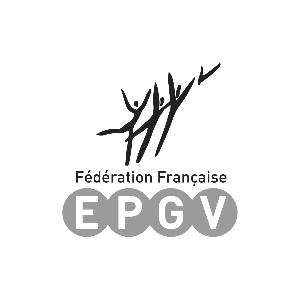 ASSOCIATION : 		N° A0Nom & Prénom de l’Expéditeur : N° Tél : 	Adresse Email : Préciser sa fonction :    Président (e)	  Trésorier (e)	  Autre : Chèque n° : Ou virement du :	Fait à :	Le :  (1) Règlement par chèque ou virement, selon les instructions reçues de votre COMITE DEPARTEMENTALMontantAffiliation du club pour la saison 2023-2024*Montant calculé sur le nombre de licenciés 2021-2022 soit : xxxxx licenciés€